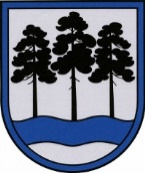 OGRES  NOVADA  PAŠVALDĪBAReģ.Nr.90000024455, Brīvības iela 33, Ogre, Ogres nov., LV-5001tālrunis 65071160, e-pasts: ogredome@ogresnovads.lv, www.ogresnovads.lv PAŠVALDĪBAS DOMES SĒDES PROTOKOLA IZRAKSTS28.Par detālplānojuma izstrādes uzsākšanuzemes vienībai Klusā ielā 28, Ogrē, Ogres nov.2023.gada 13.februārī Ogres novada pašvaldībā (turpmāk – Pašvaldība) saņemts D.O. iesniegums (reģistrēts Pašvaldībā ar Nr.2-4.2/360), kurā lūgts atļaut detālplānojuma izstrādi zemes vienībai Klusā ielā 28, Ogrē, Ogres nov., kadastra apzīmējums 74010030062 (turpmāk – Zemes vienība). Iesniegumā norādīts, ka Zemes vienību plānots sadalīt savrupmāju apbūvei. Saskaņā ar Pašvaldības 2018.gada 21.jūnija saistošo noteikumu Nr.12/2018 “Lokālplānojums kā Ogres novada teritorijas plānojuma grozījumi aizsargājamās apbūves teritorijās Ogres pilsētas centrā un tām piegulošajām teritorijām. Teritorijas izmantošanas un apbūves noteikumi.” (turpmāk – SN12/2018) Grafisko daļu Zemes vienībai noteikta funkcionālā zona Savrupmāju apbūves teritorija (DzS1). Atbilstoši SN12/2018 Teritorijas izmantošanas un apbūves noteikumu (turpmāk – TIAN) 113.punktam minēto funkcionālo zonu nosaka, lai nodrošinātu mājokļa funkciju savrupam dzīvesveidam retinātā savrupmāju apbūvē, paredzot atbilstošu infrastruktūru, un kuras galvenais izmantošanas veids ir savrupmāju un vasarnīcu apbūve. SN12/2018 TIAN 122.punkts nosaka, ka funkcionālajā zonā Savrupmāju apbūves teritorija (DzS1) minimālā jaunveidojamās zemes vienības platība ir 2 000 m2. Zemes vienības platība ir 1,12 ha. Atbilstoši SN12/2018 Grafiskajai daļai Zemes vienība iekļauta teritorijā ar īpašiem noteikumiem (TIN12) – teritorijā, kurai nepieciešama meliorācijas sistēmas pārkārtošana. SN12/2018 TIAN 260.punkts paredz, ka pirms būvniecības procesa uzsākšanas šajā teritorijā jāpārbūvē esošā meliorācijas sistēma un/vai jāizbūvē jauna meliorācijas un lietus notekūdeņu novadīšanas sistēma. Atbilstoši Teritorijas attīstības plānošanas likuma (turpmāk – Likums) 28.panta pirmajai daļai detālplānojumā atbilstoši mēroga noteiktībai detalizē un konkretizē teritorijas plānojumā noteiktajā funkcionālajā zonējumā paredzētos teritorijas izmantošanas veidus un aprobežojumus, nosakot prasības katras zemes vienības teritorijas izmantošanai un apbūvei. Likuma 28.panta trešā daļa nosaka, ka detālplānojumu izstrādā pirms jaunas būvniecības uzsākšanas vai zemes vienību sadalīšanas, ja tas rada nepieciešamību pēc kompleksiem risinājumiem un ja normatīvajos aktos nav noteikts citādi. Saskaņā ar Ministru kabineta 2014.gada 14.oktobra noteikumu Nr.628 „Noteikumi par pašvaldību teritorijas attīstības plānošanas dokumentiem” 39.2.apakšpunktu detālplānojumu izstrādā, ja plānota jaunu zemes vienību izveide un piekļuves nodrošināšanai jaunizveidotajām zemes vienībām nepieciešams izveidot jaunas ielas.Atbilstoši Ogres pilsētas zemesgrāmatas nodalījumam Nr.377 īpašumtiesības uz nekustamo īpašumu Klusā ielā 28, Ogrē, Ogres nov., kadastra Nr.74010030062, kurā sastāvā ietilpst Zemes vienība, ir nostiprinātas uz D.O. vārda. Pašvaldība secina, ka D.O. attīstības priekšlikums atbilst SN12/2018 un teritorijas attīstības plānošanas jomu regulējošajiem normatīvajiem aktiem un detālplānojuma izstrāde ir pieļaujama. Ņemot vērā minēto, kā arī pamatojoties uz Teritorijas attīstības plānošanas likuma 28.pantu, Pašvaldību likuma 10. panta pirmās daļas 21. punktu, Ministru kabineta 2014.gada 14.oktobra noteikumu Nr.628 “Noteikumi par pašvaldību teritorijas attīstības plānošanas dokumentiem” 96. un 98.punktu, balsojot: ar 19 balsīm "Par" (Andris Krauja, Artūrs Mangulis, Atvars Lakstīgala, Dace Kļaviņa, Dace Māliņa, Dace Veiliņa, Daiga Brante, Dainis Širovs, Dzirkstīte Žindiga, Egils Helmanis, Ilmārs Zemnieks, Indulis Trapiņš, Jānis Iklāvs, Jānis Kaijaks, Jānis Siliņš, Kaspars Bramanis, Pāvels Kotāns, Raivis Ūzuls, Rūdolfs Kudļa), "Pret" – nav, "Atturas" – nav, Ogres novada pašvaldības dome NOLEMJ:Atļaut uzsākt detālplānojuma zemes vienībai Klusā ielā 28, Ogrē, Ogres nov., kadastra apzīmējums 74010030062, (turpmāk – Detālplānojums), izstrādi. Apstiprināt Detālplānojuma izstrādes darba uzdevumu saskaņā ar 1.pielikumu. Apstiprināt par Detālplānojuma izstrādes vadītāju Ogres novada pašvaldības (turpmāk – Pašvaldība) Centrālās administrācijas Attīstības un plānošanas nodaļas telpisko plānotāju. Noslēgt starp Pašvaldību un Detālplānojuma izstrādes ierosinātāju D.O. līgumu par Detālplānojuma izstrādi un finansēšanu saskaņā ar 2.pielikumu sešu nedēļu laikā pēc lēmuma stāšanās spēkā.Noteikt, ka šis lēmums zaudē spēku, ja netiek izpildīts tā 4.punkts. Uzdot Pašvaldības Centrālās administrācijas Attīstības un plānošanas nodaļas telpiskajam plānotajam: 6.1. piecu darbdienu laikā pēc šī lēmuma stāšanās spēkā nodrošināt paziņojuma par Detālplānojuma izstrādes uzsākšanu un šī lēmuma ievietošanu Teritorijas attīstības plānošanas informācijas sistēmā (TAPIS), kā arī publicēšanu Pašvaldības interneta vietnē;6.2. nodrošināt šā lēmuma 6.1.punktā minētā paziņojuma publicēšanu Pašvaldības informatīvā izdevuma tuvākajā numurā;6.3. četru nedēļu laikā pēc lēmuma spēkā stāšanās nodrošināt Ministru kabineta 2014.gada 14.oktobra noteikumu Nr.628 “Noteikumi par pašvaldību teritorijas attīstības plānošanas dokumentiem” 105.punktā minētā paziņojuma nosūtīšanu nekustamo īpašumu īpašniekiem, kuru īpašumā (valdījumā) esošie nekustamie īpašumi robežojas ar Detālplānojuma teritoriju. Kontroli par lēmuma izpildi uzdot Pašvaldības izpilddirektoram.(Sēdes vadītāja,domes priekšsēdētāja E.Helmaņa paraksts)Ogrē, Brīvības ielā 33Nr.32023.gada 30.martā 